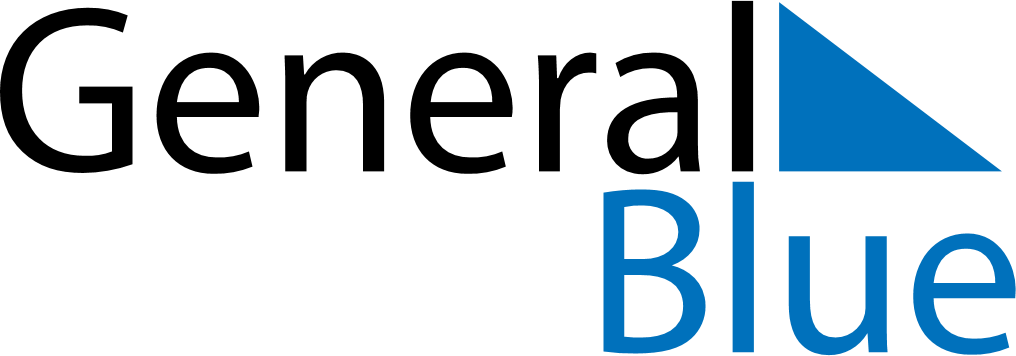 June 2024June 2024June 2024June 2024June 2024June 2024June 2024Uacu Cungo, Kwanza Sul, AngolaUacu Cungo, Kwanza Sul, AngolaUacu Cungo, Kwanza Sul, AngolaUacu Cungo, Kwanza Sul, AngolaUacu Cungo, Kwanza Sul, AngolaUacu Cungo, Kwanza Sul, AngolaUacu Cungo, Kwanza Sul, AngolaSundayMondayMondayTuesdayWednesdayThursdayFridaySaturday1Sunrise: 6:12 AMSunset: 5:42 PMDaylight: 11 hours and 29 minutes.23345678Sunrise: 6:12 AMSunset: 5:42 PMDaylight: 11 hours and 29 minutes.Sunrise: 6:12 AMSunset: 5:42 PMDaylight: 11 hours and 29 minutes.Sunrise: 6:12 AMSunset: 5:42 PMDaylight: 11 hours and 29 minutes.Sunrise: 6:13 AMSunset: 5:42 PMDaylight: 11 hours and 29 minutes.Sunrise: 6:13 AMSunset: 5:42 PMDaylight: 11 hours and 29 minutes.Sunrise: 6:13 AMSunset: 5:42 PMDaylight: 11 hours and 28 minutes.Sunrise: 6:14 AMSunset: 5:42 PMDaylight: 11 hours and 28 minutes.Sunrise: 6:14 AMSunset: 5:42 PMDaylight: 11 hours and 28 minutes.910101112131415Sunrise: 6:14 AMSunset: 5:42 PMDaylight: 11 hours and 28 minutes.Sunrise: 6:14 AMSunset: 5:43 PMDaylight: 11 hours and 28 minutes.Sunrise: 6:14 AMSunset: 5:43 PMDaylight: 11 hours and 28 minutes.Sunrise: 6:15 AMSunset: 5:43 PMDaylight: 11 hours and 28 minutes.Sunrise: 6:15 AMSunset: 5:43 PMDaylight: 11 hours and 27 minutes.Sunrise: 6:15 AMSunset: 5:43 PMDaylight: 11 hours and 27 minutes.Sunrise: 6:15 AMSunset: 5:43 PMDaylight: 11 hours and 27 minutes.Sunrise: 6:16 AMSunset: 5:43 PMDaylight: 11 hours and 27 minutes.1617171819202122Sunrise: 6:16 AMSunset: 5:44 PMDaylight: 11 hours and 27 minutes.Sunrise: 6:16 AMSunset: 5:44 PMDaylight: 11 hours and 27 minutes.Sunrise: 6:16 AMSunset: 5:44 PMDaylight: 11 hours and 27 minutes.Sunrise: 6:16 AMSunset: 5:44 PMDaylight: 11 hours and 27 minutes.Sunrise: 6:17 AMSunset: 5:44 PMDaylight: 11 hours and 27 minutes.Sunrise: 6:17 AMSunset: 5:44 PMDaylight: 11 hours and 27 minutes.Sunrise: 6:17 AMSunset: 5:45 PMDaylight: 11 hours and 27 minutes.Sunrise: 6:17 AMSunset: 5:45 PMDaylight: 11 hours and 27 minutes.2324242526272829Sunrise: 6:18 AMSunset: 5:45 PMDaylight: 11 hours and 27 minutes.Sunrise: 6:18 AMSunset: 5:45 PMDaylight: 11 hours and 27 minutes.Sunrise: 6:18 AMSunset: 5:45 PMDaylight: 11 hours and 27 minutes.Sunrise: 6:18 AMSunset: 5:45 PMDaylight: 11 hours and 27 minutes.Sunrise: 6:18 AMSunset: 5:46 PMDaylight: 11 hours and 27 minutes.Sunrise: 6:18 AMSunset: 5:46 PMDaylight: 11 hours and 27 minutes.Sunrise: 6:18 AMSunset: 5:46 PMDaylight: 11 hours and 27 minutes.Sunrise: 6:19 AMSunset: 5:46 PMDaylight: 11 hours and 27 minutes.30Sunrise: 6:19 AMSunset: 5:47 PMDaylight: 11 hours and 27 minutes.